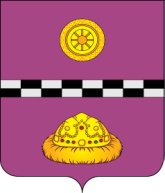 ПОСТАНОВЛЕНИЕот  14  декабря 2021 г.                                                                                              №  497                                                                   Руководствуясь Федеральным законом от 27.07.2010 № 210-ФЗ «Об организации предоставления государственных и муниципальных услуг», распоряжением администрации муниципального района «Княжпогостский» от 23.06.2010 № 138-р «Об утверждении Положения о порядке разработки административных регламентов исполнения муниципальных функций и оказания муниципальных услуг структурными подразделениями администрации муниципального района «Княжпогостский», Уставом  муниципального образования муниципального района  «Княжпогостский» ПОСТАНОВЛЯЮ:    1. Утвердить административный регламент по предоставлению муниципальной услуги о признании семьи или одиноко проживающего гражданина малоимущими для предоставления им по договорам социального найма жилых помещений муниципального жилищного фонда» на территории сельских поселений  МР «Княжпогостский», согласно приложению №1 к настоящему постановлению.      2.   Разместить административный регламент предоставления муниципальной услуги Признание семьи или одиноко проживающего малоимущими для предоставления им по договорам социального найма жилых помещений муниципального жилищного фонда» на территории сельских поселений  МР «Княжпогостский» в сети «Интернет» на официальном сайте МР «Княжпогостский».Назначить управление муниципального хозяйства администрации                                       МР «Княжпогостский» ответственным за предоставление муниципальной услуги в соответствии с утвержденным административным регламентом.Настоящее постановление вступает в силу со дня его принятия и подлежит официальному опубликованию.Контроль за исполнением настоящего постановления возложить на первого заместителя руководителя администрации муниципального района М. В. Ховрина.Глава МР «Княжпогостский» -руководитель администрации                                                                  А. Л. Немчинов                                               Приложение № 1 к постановлению администрации МР «Княжпогостский»                                                                                               от 14 декабря 2021 г.  № 497АДМИНИСТРАТИВНЫЙ РЕГЛАМЕНТПО ПРЕДОСТАВЛЕНИЮ МУНИЦИПАЛЬНОЙ УСЛУГИ «ПРИЗНАНИЕ СЕМЬИ ИЛИ ОДИНОКО ПРОЖИВАЮЩЕГО ГРАЖДАНИНА МАЛОИМУЩИМИ ДЛЯ ПРЕДОСТАВЛЕНИЯ ИМ ПО ДОГОВОРАМ СОЦИАЛЬНОГО НАЙМА МУНИЦИПАЛЬНОГО ЖИЛИЩНОГО ФОНДА НА ТЕРРИТОРИИ СЕЛЬСКИХ ПОСЕЛЕНИЙ МУНИЦИПАЛЬНОГО РАЙОНА «КНЯЖПОГОСТСКИЙ»»I.ОБЩИЕ ПОЛОЖЕНИЯПредмет регулирования административного регламента1.1. Административный регламент предоставления муниципальной услуги «Признание семьи или одиноко проживающего гражданина малоимущими для предоставления им по договорам социального найма жилых помещений муниципального жилищного фонда на территории сельских поселений муниципального района «Княжпогостский»» (далее – административный регламент), определяет порядок, сроки и последовательность действий (административных процедур) администрации муниципального района «Княжпогостский» (далее – Орган), многофункциональных центров предоставления государственных и муниципальных услуг (далее – МФЦ), формы контроля за исполнением административного регламента, ответственность должностных лиц органов, предоставляющих муниципальные услуги, за несоблюдение ими требований регламентов при выполнении административных процедур (действий), порядок обжалования действий (бездействия) должностного лица, а также принимаемого им решения при признании семьи или одиноко проживающего гражданина малоимущими для предоставления им по договорам социального найма жилых помещений муниципального жилищного фонда на территории сельских поселений МР «Княжпогостский» (далее – муниципальная услуга).Настоящий административный регламент разработан в целях упорядочения административных процедур и административных действий, повышения качества предоставления и доступности муниципальной услуги, устранения избыточных действий и избыточных административных процедур, сокращения количества документов, представляемых заявителями для получения муниципальной услуги, применения новых оптимизированных форм документов, снижения количества взаимодействий заявителей с должностными лицами, сокращения срока предоставления муниципальной услуги, а также сроков исполнения отдельных административных процедур и административных действий в рамках предоставления муниципальной услуги, если это не противоречит законодательству Российской Федерации, Республики Коми, муниципального образования.	Круг заявителей1.2. Заявителями являются физические лица – граждане Российской Федерации, зарегистрированные по месту жительства на территории сельских поселений муниципального района «Княжпогостский». 1.3.	От имени заявителя, в целях получения услуги может выступать лицо, имеющее такое право в соответствии с законодательством Российской Федерации, либо в силу наделения его заявителем в порядке, установленном законодательством Российской Федерации, соответствующими полномочиями.Требования к порядку информирования о предоставлении муниципальной услуги.1.4 Информация о порядке предоставления муниципальной услуги размещается: на информационных стендах, расположенных в Органе, в МФЦ; в электронном виде в информационно-телекоммуникационной сети Интернет (далее – сеть Интернет): - на официальном сайте Органа, МФЦ;- в федеральной государственной информационной системе «Единый портал государственных и муниципальных услуг (функций)» (http://www.gosuslugi.ru/); Информацию о порядке предоставления муниципальной услуги  можно получить:посредством телефонной связи по номеру Органа, МФЦ, в том числе центра телефонного обслуживания ЦТО (телефон: 8-800-200-8212);посредством факсимильного сообщения;при личном обращении в Орган, МФЦ;при письменном обращении в Орган, МФЦ, в том числе по электронной почте;путем публичного информирования.Информация о порядке предоставления муниципальной услуги должна содержать:сведения о порядке предоставления муниципальной услуги;категории заявителей;адрес Органа, МФЦ для приема документов, необходимых для предоставления муниципальной услуги, режим работы Органа, МФЦ; порядок передачи результата заявителю;сведения, которые необходимо указать в заявлении о предоставлении муниципальной услуги;перечень документов, необходимых для предоставления муниципальной услуги (в том числе с разделением таких документов на документы, которые заявитель обязан предоставить самостоятельно, и документы, которые заявитель вправе предоставить по собственной инициативе);срок предоставления муниципальной услуги;сведения о порядке обжалования действий (бездействия) и решений должностных лиц;источник получения документов, необходимых для предоставления муниципальной услуги; время приема и выдачи документов.В любое время с момента приёма документов до получения результатов услуги заявитель имеет право на получение сведений о ходе предоставления услуги по письменному обращению, телефону, электронной почте, лично, а также через личный кабинет порталов государственных и муниципальных услуг (функций). Консультации по процедуре предоставления муниципальной услуги осуществляются сотрудниками Органа, МФЦ, в том числе ЦТО в соответствии с должностными инструкциями.При ответах на телефонные звонки и личные обращения сотрудники Органа, МФЦ, в том числе ЦТО ответственные за информирование, подробно, четко и в вежливой форме информируют обратившихся заявителей по интересующим их вопросам.Устное информирование каждого обратившегося за информацией заявителя осуществляется не более 15 минут.В случае если для подготовки ответа на устное обращение требуется более продолжительное время, сотрудник Органа, МФЦ, ответственный за информирование, предлагает заинтересованным лицам перезвонить в определенный день и в определенное время. К назначенному сроку ответ по вопросам заявителей должен быть подготовлен. В случае необходимости ответ готовится при взаимодействии Органа и МФЦ.В случае если предоставление информации, необходимой заявителю, не представляется возможным посредством телефона, сотрудник Органа, МФЦ, принявший телефонный звонок, разъясняет заявителю право обратиться с письменным обращением в Орган, МФЦ и требования к оформлению обращения.Ответ на письменное обращение, поступившее в Орган, МФЦ направляется заявителю в срок, не превышающий 30 календарных дней со дня регистрации обращения.Письменный ответ на обращение должен содержать фамилию и номер телефона исполнителя и направляется по почтовому адресу или адресу электронной почты, указанному в обращении.В случае если в письменном обращении не указана фамилия заявителя, направившего обращение, и почтовый адрес, по которому должен быть направлен ответ, ответ на обращение не дается.Публичное информирование о порядке предоставления муниципальной услуги осуществляется посредством размещения соответствующей информации в средствах массовой информации, на официальных сайтах МФЦ, Органа.Прием документов, необходимых для предоставления муниципальной услуги, осуществляется в Органе, МФЦ.Информация о справочных телефонах, адресах электронной почты, адресах местонахождения, режиме работы и приеме заявителей в Органе, МФЦ содержится в Приложении № 1 к настоящему административному регламенту.II. СТАНДАРТ ПРЕДОСТАВЛЕНИЯ МУНИЦИПАЛЬНОЙ УСЛУГИНаименование муниципальной услуги2.1. Наименование муниципальной услуги: «Признание семьи или одиноко проживающего гражданина малоимущими для предоставления им по договорам социального найма жилых помещений муниципального жилищного фонда на территории сельских поселений муниципального района «Княжпогостский»».         Наименование органа администрации, предоставляющего муниципальную услугу, и органов и организаций, участвующих в предоставлении муниципальной услуги.2.2. Наименование отраслевого (функционального) органа администрации, предоставляющего муниципальную услугу: управление муниципального хозяйства администрации (далее - УМХ).Органы и организации, участвующие в предоставлении муниципальной услуги, обращение в которые необходимо для предоставления муниципальной услуги2.3. Для получения муниципальной услуги заявитель обращается в одну из следующих организаций, участвующих в предоставлении муниципальной услуги:2.3.1. МФЦ – в части приема и регистрации документов у заявителя, запроса недостающих документов, находящихся в распоряжении органов государственной власти, органов местного самоуправления и подведомственных этим органам организациях, уведомления и выдачи результата предоставления муниципальной услуги заявителю. 2.3.2. Орган – в части приема и регистрации документов у заявителя, запроса недостающих документов, находящихся в распоряжении органов государственной власти, органов местного самоуправления и подведомственных этим органам организациях, принятия решения, уведомления и выдачи результата предоставления муниципальной услуги заявителю.2.3.3. Органы и организации, участвующие в предоставлении муниципальной услуги: 2.3.3.1. органы местного самоуправления или подведомственная ему организация – в части предоставления выписки из домовой книги;2.3.3.2. жилищно-эксплуатационная организация – в части предоставления выписки из домовой книги (в случае, если данный документ находится в распоряжении жилищно-эксплуатационной организации);2.3.3.3. Главное Управление по вопросам миграции МВД России – в части выдачи справки о регистрации по месту жительства;2.3.3.4. Федеральная налоговая служба – в части предоставления документов, подтверждающих наличие или отсутствие в собственности гражданина и членов его семьи или одиноко проживающего гражданина имущества, подлежащего налогообложению; копии документов, подтверждающих сведения о стоимости принадлежащего на правах собственности гражданину (и членам его семьи) налогооблагаемого недвижимого имущества; сведений о доходах от занятий предпринимательской деятельностью, включая доходы, полученные в результате деятельности крестьянского (фермерского) хозяйства, в том числе хозяйства без образования юридического лица;2.3.3.5. Федеральная служба государственной регистрации, кадастра и картографии – в части предоставления документов,  подтверждающих наличие или отсутствие в собственности гражданина и членов его семьи или одиноко проживающего гражданина имущества, подлежащего налогообложению; документов, подтверждающих кадастровую стоимость земельных участков, а до ее определения – их нормативную цену, размер паевых накоплений в жилищно-строительных, гаражно-строительных и дачно-строительных кооперативах; документов, подтверждающих наличие установленных в судебном порядке ограничений на распоряжение недвижимым имуществом;2.3.3.6. Государственная инспекция безопасности дорожного движения – в части предоставления документов, подтверждающих наличие или отсутствие в собственности гражданина и членов его семьи или одиноко проживающего гражданина имущества, подлежащего налогообложению;2.3.3.7. Органы и организации, участвующие в предоставлении сведений о пенсии, компенсационные выплаты (кроме компенсационных выплат неработающим трудоспособным лицам, осуществляющим уход за нетрудоспособными гражданами) и дополнительное ежемесячное материальное обеспечение пенсионеров:2.3.3.7.1. Пенсионный фонд Российской Федерации – в части предоставления сведений о размере выплат застрахованного лица за период (включая пенсию, доплаты, устанавливаемые к пенсии, социальные выплаты и выплаты по уходу); предоставления страхового номера индивидуального лицевого счета (СНИЛС) по данным лицевого счета застрахованного лица; 2.3.3.7.2. Федеральная служба исполнения наказаний – в части предоставления сведений о размере выплат пенсионерам, состоящим на учете в отделе пенсионного обслуживания ФСКН; 2.3.3.7.3. Министерство внутренних дел Российской Федерации – в части предоставления сведений о получении, назначении, неполучении пенсии и о прекращении выплат; 2.3.3.7.4. Федеральная служба безопасности Российской Федерации – предоставления сведений о размере получаемой пенсии и других выплат, учитываемых при расчете совокупного дохода семьи (одиноко проживающего гражданина); 2.3.3.7.5. Федеральная таможенная служба – в части предоставления сведений о размере пенсии застрахованного лица;2.3.3.8. Министерство обороны Российской Федерации – в части предоставления документов, подтверждающих временное отсутствие гражданина и (или) членов его семьи или одиноко проживающего гражданина в связи с прохождением военной службы по призыву в качестве сержантов, старшин, солдат или матросов; 2.3.3.9. Министерство внутренних дел Российской Федерации – в части предоставления документов, подтверждающих временное отсутствие гражданина и (или) членов его семьи или одиноко проживающего гражданина в связи с отбыванием наказания в виде лишения свободы, заключением под стражу, нахождением на принудительном лечении по решению суда, пропажей без вести и нахождением в розыске; 2.3.3.10. Органы опеки и попечительства Министерства труда, занятости и социальной защиты Республики Коми – в части предоставления документов, подтверждающих временное отсутствие гражданина и (или) членов его семьи или одиноко проживающего гражданина в связи с нахождением в учреждениях социального обслуживания населения или образовательных организациях с наличием интерната на полном государственном обеспечении.2.3.3.11. Министерство труда, занятости  и социальной защиты Республики Коми – в части предоставления сведений о пособии по безработице, материальная помощь и иные выплаты безработным гражданам, а также стипендия и материальная помощь, выплачиваемые гражданам в период прохождения профессионального обучения и получения дополнительного профессионального образования по направлению органов службы занятости, выплаты безработным гражданам, принимающим участие в общественных работах, и безработным гражданам, особо нуждающимся в социальной защите, в период их участия во временных работах, а также выплаты несовершеннолетним гражданам в возрасте от 14 до 18 лет в период их участия во временных работах;2.3.3.12. Фонд социального страхования Российской Федерации – в части предоставления сведений о ежемесячных страховых выплатах по обязательному социальному страхованию от несчастных случаев на производстве и профессиональных заболеваний.2.4. Запрещается требовать от заявителя:- представления документов и информации или осуществления действий, представление или осуществление которых не предусмотрено нормативными правовыми актами, регулирующими отношения, возникающие в связи с предоставлением муниципальной услуги.   Описание результата предоставления муниципальной услуги.2.5. Результатом предоставления муниципальной услуги является:1) выдача заявителю решения о признании семьи или одиноко проживающего гражданина малоимущим для предоставления по договору социального найма жилого помещения муниципального жилищного фонда на территории сельских поселений муниципального района «Княжпогостский» (далее – решение о предоставлении муниципальной услуги), уведомление о предоставлении муниципальной услуги;2) выдача заявителю решения об отказе в признании семьи или одиноко проживающего гражданина малоимущим для предоставления по договору социального найма жилого помещения муниципального жилищного фонда на территории сельских поселений муниципального района «Княжпогостский» (далее – решение об отказе в предоставлении муниципальной услуги), уведомление об отказе в предоставлении муниципальной услуги.Срок предоставления муниципальной услуги.2.6. Срок предоставления муниципальной услуги составляет:1) 10 рабочих дней, исчисляемых со дня получения заявления с документами, необходимыми для предоставления муниципальной услуги, указанными в частях 1 и 2 статьи 2 Закона 119-РЗ (в случае если документы, указанные в части 2 статьи 2 указанного Закона, представлены гражданином по собственной инициативе);2) 5 рабочих дней со дня поступления последнего ответа на запрос органа местного самоуправления (в случае, если документы, указанные в части 2 статьи 2 Закона 119-РЗ, не представлены гражданином по собственной инициативе)          Орган письменно сообщает гражданину о принятом решении в течение 10 рабочих дней со дня принятия соответствующего решения. В случае принятия решения об отказе в признании семьи или одиноко проживающего гражданина малоимущей(им) для предоставления ей (ему) по договорам социального найма жилых помещений муниципального жилищного фонда излагаются основания, в соответствии с которыми было принято такое решение.Перечень нормативных правовых актов, регулирующих отношения, возникающие в связи с предоставлением муниципальной услуги.2.7. Предоставление муниципальной услуги осуществляется в соответствии со следующими нормативными правовыми актами:Конституцией Российской Федерации (принята всенародным голосованием 12.12.1993); Жилищным кодексом Российской Федерации от 29.12.2004,                № 188-ФЗ; Федеральным законом от 06.10.2003 г. № 131-ФЗ «Об общих принципах организации местного самоуправления в Российской Федерации»;Федеральным законом от 27.07.2010 № 210-ФЗ «Об организации предоставления государственных и муниципальных услуг»; Федеральным законом от 06.04.2011 № 63-ФЗ «Об электронной подписи» («Собрание законодательства Российской Федерации», 11.04.2011, № 15, ст. 2036);Федеральным законом от 27.07.2006 № 152-ФЗ «О персональных данных»;Постановлением Правительства Российской Федерации от 22.12.2012 г. № 1376 «Об утверждении Правил организации деятельности многофункциональных центров предоставления государственных и муниципальных услуг»;Приказом Министерства регионального развития Российской Федерации от 25.02.2005 № 17 «Об утверждении Методических рекомендаций для органов государственной власти субъектов Российской Федерации и органов местного самоуправления по установлению порядка признания граждан малоимущими в целях постановки на учет и предоставления малоимущим гражданам, признанным нуждающимися в жилых помещениях, жилых помещений муниципального жилищного фонда по договорам социального найма;Приказом Министерства регионального развития Российской Федерации от 25.02.2005 № 18 «Об утверждении Методических рекомендаций для субъектов Российской Федерации и органов местного самоуправления по определению порядка ведения органами местного самоуправления учета граждан в качестве нуждающихся в жилых помещениях, предоставляемых по договорам социального найма, и по предоставлению таким гражданам жилых помещений по договору социального найма»;Конституцией Республики Коми (принята Верховным Советом Республики Коми 17.02.1994);Законом Республики Коми от 10.11.2005 № 119-РЗ «О порядке признания граждан малоимущими для предоставления им по договорам социального найма жилых помещений муниципального жилищного фонда в Республике Коми»;Законом Республики Коми от 06.10.2005 № 100-РЗ «О порядке ведения органами местного самоуправления учета граждан в качестве нуждающихся в жилых помещениях муниципального жилищного фонда, предоставляемых по договорам социального найма, и некоторых вопросах, связанных с предоставлением гражданам жилых помещений муниципального жилищного фонда по договорам социального найма»;          12) Уставом МР «Княжпогостский», утвержденным решением Совета МР «Княжпогостский» от 30 августа 2005 года.        Исчерпывающий перечень документов, необходимых в соответствии с нормативными правовыми актами для предоставления муниципальной услуги и услуг, которые являются необходимыми и обязательными для предоставления муниципальной услуги, подлежащих представлению заявителем, способы их получения заявителем, в том числе в электронной форме, порядок их представления.2.8. Для получения муниципальной услуги заявители подают в Орган, МФЦ запрос гражданина о признании его семьи малоимущей для предоставления по договору социального найма жилого помещения муниципального жилищного фонда (далее - заявление) по форме согласно Приложению № 2 к настоящему административному регламенту), в котором должно быть изложено согласие членов его семьи, или одиноко проживающего гражданина на проверку Органом заявленных сведений о доходах и имуществе;2.8.1. К указанному заявлению прилагаются следующие документы:1) паспорт или иные документы, удостоверяющие личности гражданина и членов его семьи или одиноко проживающего гражданина (в случае если от имени гражданина действует лицо, являющееся его представителем в соответствии с законодательством Российской Федерации, то дополнительно предъявляются документ, удостоверяющий личность представителя, и документ, подтверждающий соответствующие полномочия);
2) документы, подтверждающие родственные отношения гражданина и лиц, указанных в качестве членов его семьи (свидетельства о рождении детей, свидетельства о заключении или расторжении брака, документы об установлении отцовства, о перемене имени и другие);
3) документы, подтверждающие доходы гражданина и членов его семьи или одиноко проживающего гражданина за последние двенадцать месяцев, предшествующих месяцу подачи запроса (с учетом особенностей, предусмотренных пунктом 9 части 2 настоящей статьи);
4) правоустанавливающие документы на объекты недвижимости, права на которые не зарегистрированы в Едином государственном                                   реестре недвижимости, подтверждающие наличие в собственности                               гражданина и членов его семьи или одиноко проживающего гражданина                                  подлежащего налогообложению недвижимого имущества                                                                         (при наличии такого недвижимого имущества);
5) отчет об оценке транспортного средства, зарегистрированного в установленном порядке, принадлежащего на праве собственности гражданину и членам его семьи или одиноко проживающему гражданину;
6) документы, подтверждающие временное отсутствие гражданина и (или) членов его семьи или одиноко проживающего гражданина в связи с обучением в военных профессиональных организациях и военных образовательных организациях высшего образования без заключения контракта о прохождении военной службы, заключением                                           под стражу, нахождением на принудительном лечении по                                       решению суда, пропажей без вести, нахождением в                                  организациях социального обслуживания или образовательных                        организациях с наличием интерната на полном государственном обеспечении.
2.8.2. В случае если от имени заявителя действует лицо, являющееся его представителем в соответствии с законодательством Российской Федерации, также представляется документ, удостоверяющий личность представителя, и документ, подтверждающий соответствующие полномочия.2.8.3. Документы, необходимые для предоставления муниципальной услуги, предоставляются заявителем следующими способами:- лично (в Орган, МФЦ);- посредством почтового отправления (в Орган);- через порталы государственных и муниципальных услуг (функций)Исчерпывающий перечень документов, необходимых в соответствии с нормативными правовыми актами для предоставления муниципальной услуги, которые находятся в распоряжении государственных органов, органов местного самоуправления и иных органов, участвующих в предоставлении муниципальной услуги, которые заявитель вправе представить по собственной инициативе.2.9. Документами, необходимыми в соответствии с нормативными правовыми актами для предоставления муниципальной услуги, которые подлежат получению в рамках межведомственного информационного взаимодействия, являются:1) сведения о регистрации по месту жительства (пребывания) гражданина и членов его семьи, предоставляемые территориальным                                        органом федерального органа исполнительной власти в                                          сфере внутренних дел и подтверждающие факт совместного                           проживания заявителя и лиц, указанных в качестве членов его семьи;
2) документы из органов, осуществляющих регистрацию                         транспортных средств, подтверждающие наличие или                                   отсутствие в собственности гражданина и членов его семьи                                         или одиноко проживающего гражданина транспортных средств;
3) правоустанавливающие документы на объекты недвижимости, права на которые зарегистрированы в Едином государственном реестре недвижимости, подтверждающие наличие в собственности гражданина и членов его семьи или одиноко проживающего гражданина                         недвижимого имущества, подлежащего налогообложению,                                                                   либо выписку из Единого государственного реестра недвижимости                              о правах отдельного лица на имевшиеся (имеющиеся) у                                              него объекты недвижимости (при наличии объекта недвижимости);
4) выписку из Единого государственного реестра недвижимости о кадастровой стоимости объектов недвижимости, находящихся в собственности гражданина и членов его семьи или одиноко проживающего гражданина;5) документы, подтверждающие размер паенакоплений в                                 жилищно-строительных, гаражно-строительных кооперативах;
6) документы, подтверждающие наличие установленных в судебном порядке ограничений на распоряжение недвижимым имуществом;
7) документы, подтверждающие временное отсутствие гражданина и (или) членов его семьи или одиноко проживающего гражданина в связи с прохождением военной службы по призыву в качестве сержантов,                             старшин, солдат или матросов, а также отбыванием наказания                                                  в виде лишения свободы, нахождением в розыске;
8) документы, подтверждающие размер выплат, предоставляемых гражданину и членам его семьи или одиноко проживающему гражданину за последние двенадцать месяцев, предшествующих месяцу подачи запроса, органами Пенсионного фонда Российской Федерации, органом исполнительной власти Республики Коми в сфере социальной защиты населения, государственными учреждениями Республики Коми - центрами по предоставлению государственных услуг в сфере социальной защиты населения, органами службы занятости (справка о виде и                                         размере пенсии, справка о размере социальных выплат,                                получаемых в соответствии с законодательством Российской                          Федерации и (или) законодательством Республики Коми).
Указание на запрет требовать от заявителя2.10. Запрещается требовать от заявителя:1) предоставления документов и информации или осуществления действий, предоставление или осуществление которых не предусмотрено нормативными правовыми актами, регулирующими отношения, возникающие в связи с предоставлением услуги;2) требовать от заявителя предоставления документов и информации, в том числе подтверждающих внесение заявителем платы за предоставление муниципальных услуг, которые в соответствии с нормативными правовыми актами Российской Федерации, нормативными правовыми актами Республики Коми, муниципальными правовыми актами находятся в распоряжении органов исполнительной власти Республики Коми, предоставляющих муниципальную услугу, иных государственных органов, органов местного самоуправления и (или) подведомственных государственным органам и органам местного самоуправления организаций, участвующих в предоставлении муниципальных услуг, за исключением документов, указанных в части 6 статьи 7 Федерального закона от 27 июля 2010 г. № 210-ФЗ «Об организации предоставления государственных и муниципальных услуг»;3) осуществления действий, в том числе согласований, необходимых для получения муниципальной услуги и связанных с обращением в иные государственные органы, органы местного самоуправления, организации, за исключением получения услуг и получения документов и информации, предоставляемых в результате предоставления таких услуг, включенных в перечни, указанные в части 1 статьи 9 Федерального закона от 27.10.2010 № 210-ФЗ;4) представления документов и информации, отсутствие и (или) недостоверность которых не указывались при первоначальном отказе в приеме документов, необходимых для предоставления муниципальной услуги, либо в предоставлении муниципальной услуги, за исключением следующих случаев:изменение требований нормативных правовых актов, касающихся предоставления муниципальной услуги, после первоначальной подачи заявления о предоставлении муниципальной услуги;наличие ошибок в заявлении о предоставлении муниципальной услуги и документах, поданных заявителем после первоначального отказа в приеме документов, необходимых для предоставления муниципальной услуги, либо в предоставлении муниципальной услуги и не включенных в представленный ранее комплект документов;истечение срока действия документов или изменение информации после первоначального отказа в приеме документов, необходимых для предоставления муниципальной услуги, либо в предоставлении муниципальной услуги;выявление документально подтвержденного факта (признаков) ошибочного или противоправного действия (бездействия) должностного лица органа, предоставляющего муниципальную услугу, муниципального служащего, работника многофункционального центра, при первоначальном отказе в приеме документов, необходимых для предоставления муниципальной услуги, либо в предоставлении муниципальной услуги, о чем в письменном виде за подписью руководителя органа, предоставляющего муниципальную услугу, руководителя многофункционального центра при первоначальном отказе в приеме документов, необходимых для предоставления муниципальной услуги, уведомляется заявитель, а также приносятся извинения за доставленные неудобства.Исчерпывающий перечень оснований для отказа в приеме документов, необходимых для предоставления муниципальной услуги.2.11. В соответствии с законодательством Российской Федерации оснований для отказа в приеме документов, необходимых для предоставления муниципальной услуги, не имеется.Исчерпывающий перечень оснований для приостановления или отказа в предоставлении муниципальной услуги.2.12. Основания для приостановления предоставления муниципальной услуги – законодательством Российской Федерации не предусмотрены.2.12.1. Исчерпывающий перечень оснований для отказа в предоставлении муниципальной услуги:1) непредставление или представление не в полном объеме документов, указанных в п. 2.8. настоящего административного регламента;
2) превышение среднедушевого дохода семьи или дохода                                  одиноко проживающего гражданина и стоимости имущества                                размеров, определенных органом местного самоуправления;
3) наличие в представленных документах недостоверных сведений. Орган местного самоуправления осуществляет проверку на предмет соответствия таких сведений действительности посредством направления запросов в течение 5 рабочих дней со дня представления документов, указанных в части 1 статьи 2 настоящего Закона, в органы и организации, располагающие необходимой информацией. При этом срок принятия решения о признании (об отказе в признании) семьи или одиноко проживающего гражданина малоимущей(им) для предоставления ей (ему) по договорам социального найма жилых помещений муниципального жилищного фонда, указанный в части 1 настоящей статьи, продлевается органом местного самоуправления на срок, необходимый для получения запрашиваемой информации,                            но не более чем на 30 календарных дней, о чем сообщается                              гражданину путем направления письменного уведомления в течение 5 рабочих дней со дня направления соответствующего запроса (запросов).
     На основании информации, подтверждающей недостоверность представленных сведений, орган местного самоуправления в течение 5 рабочих дней со дня получения указанной информации принимает решение об отказе в признании семьи или одиноко проживающего гражданина малоимущей(им) для предоставления ей (ему) по договорам социального найма жилых помещений муниципального жилищного фонда.
     На основании информации, не подтверждающей недостоверность представленных сведений, орган местного самоуправления в течение 5 рабочих дней со дня получения указанной информации принимает решение        о признании семьи или одиноко проживающего гражданина            малоимущей(им) для предоставления ей (ему) по договорам                       социального найма жилых помещений муниципального жилищного фонда.
4. Гражданин имеет право повторно обратиться в орган местного самоуправления после устранения причин, послуживших основаниями для отказа в признании семьи или одиноко проживающего гражданина малоимущей(им) для предоставления ей (ему) по договорам социального найма жилых помещений муниципального жилищного фонда.
Перечень услуг, которые являются необходимыми и обязательными для предоставления муниципальной услуги, в том числе сведения о документе (документах), выдаваемом (выдаваемых) организациями, участвующими в предоставлении муниципальной услуги.          2.13. Услуги, являющиеся необходимыми и обязательными для предоставления муниципальной услуги, отсутствуют.Порядок, размер и основания взимания государственной пошлины или иной платы, взимаемой за предоставление муниципальной услуги.2.14. Муниципальная услуга предоставляется бесплатно.Порядок, размер и основания взимания платы за предоставление услуг, которые являются необходимыми и обязательными для предоставления муниципальной услуги, включая информацию о методике расчета размера такой платы.2.15. Услуги, которые являются необходимыми и обязательными для предоставления муниципальной услуги, оплачиваются заявителем в порядке и размере, которые установлены нормативными правовыми актами.Максимальный срок ожидания в очереди при подаче запроса о предоставлении муниципальной услуги и при получении результата предоставления муниципальной услуги.2.16. Максимальный срок ожидания в очереди при подаче запроса о предоставлении муниципальной услуги и при получении результата предоставления муниципальной услуги, составляет не более 15 минут.Срок регистрации заявления (запроса) заявителя о предоставлении муниципальной услуги.2.17. Заявление (запрос) о предоставлении муниципальной услуги и прилагаемые к нему документы, необходимые для предоставления муниципальной услуги, регистрируются в день их поступления.Требования к помещениям, в которых предоставляется муниципальная  услуга, услуга, предоставляемая организацией, участвующей в предоставлении муниципальной услуги,  к месту ожидания и приема заявителей, размещению и оформлению визуальной, текстовой и мультимедийной информации о порядке предоставления таких услуг, в том числе к обеспечению доступности для инвалидов указанных объектов в соответствии с законодательством Российской Федерации о социальной защите инвалидов	2.18. Здание, в котором располагается Орган оборудуется информационной табличкой (вывеской) с указанием полного наименования.	Помещения, в которых предоставляются муниципальные услуги должны соответствовать установленным законодательством Российской Федерации требованиям обеспечения комфортными условиями заявителей и должностных лиц, специалистов, в том числе обеспечения возможности реализации прав инвалидов и лиц с ограниченными возможностями на получение по их заявлению муниципальной услуги.	Центральный вход в здание должен быть оборудован пандусом, удобным для въезда в здание колясок с детьми и инвалидных кресел-колясок, а также вывеской, содержащей наименование, место расположения, режим работы, номер телефона для справок.	Прием заявителей осуществляется непосредственно в помещениях, предназначенных для предоставления муниципальной услуги, которые должны быть оборудованы сидячими местами и обеспечены канцелярскими принадлежностями.	Места ожидания должны быть оборудованы сидячими местами для посетителей. Количество  мест  ожидания определяется исходя из фактической нагрузки и возможностей для их размещения в здании, но не менее 3-х мест. В местах предоставления муниципальной услуги предусматривается оборудование доступных мест общественного пользования (туалетов) и хранения верхней одежды посетителей.	Места для заполнения запросов о предоставлении муниципальной услуги оснащаются столами, стульями, канцелярскими принадлежностями, располагаются в непосредственной близости от информационного стенда с образцами их заполнения и перечнем документов, необходимых для предоставления муниципальной услуги. 	Информационные стенды должны содержать:	- сведения о местонахождении, контактных телефонах, графике (режиме) работы органа (учреждения), осуществляющего предоставление муниципальной услуги;	- контактную информацию (телефон, адрес электронной почты, номер кабинета) специалистов, ответственных за прием документов;	- контактную информацию (телефон, адрес электронной почты) специалистов, ответственных за информирование;  	- информацию по вопросам предоставления муниципальной услуги (по перечню документов, необходимых для предоставления муниципальной услуги, по времени приема и выдачи документов, по порядку обжалования действий (бездействия) и решений, осуществляемых и принимаемых в ходе предоставления муниципальной услуги).	Рабочие места уполномоченных должностных лиц, ответственных за предоставление муниципальной услуги, оборудуются компьютерами и оргтехникой, позволяющей организовать исполнение муниципальной услуги в полном объеме.Орган обеспечивает инвалидам:  - условия беспрепятственного доступа к объекту (зданию, помещению), в котором предоставляется государственная услуга, а также для беспрепятственного пользования транспортом, средствами связи и информации; - возможность самостоятельного передвижения по территории, на которой расположены объекты (здания, помещения), в которых предоставляются услуги, а также входа в такие объекты и выхода из них, посадки в транспортное средство и высадки из него, в том числе с использованием кресла-коляски  - сопровождение инвалидов, имеющих стойкие расстройства функции зрения и самостоятельного передвижения - надлежащее размещение оборудования и носителей информации, необходимых для обеспечения беспрепятственного доступа инвалидов к объектам (зданиям, помещениям), в которых предоставляются услуги, и к услугам с учетом ограничений их жизнедеятельности - дублирование необходимой для инвалидов звуковой и зрительной информации, а также надписей, знаков и иной текстовой и графической информации знаками, выполненными рельефно-точечным шрифтом Брайля;    -  допуск сурдопереводчика и тифлосурдопереводчика - допуск собаки-проводника на объекты (здания, помещения), в которых предоставляются услуги; - оказание инвалидам помощи в преодолении барьеров, мешающих получению ими услуг наравне с другими лицами.	2.18.1. Требования к помещениям МФЦ определены Правилами организации деятельности многофункциональных центров предоставления государственных и муниципальных услуг, утвержденными  постановлением Правительства Российской Федерации от 22 декабря 2012 г. № 1376. Показатели доступности и качества муниципальных услуг2.19. Показатели доступности и качества муниципальных услуг:Иные требования, в том числе учитывающие особенности предоставления муниципальной услуги в многофункциональных центрах предоставления государственных и муниципальных услуг и особенности предоставления муниципальной услуги в электронной форме	2.20. Сведения о предоставлении муниципальной услуги и форма заявления для предоставления муниципальной  услуги находятся на Интернет-сайте Органа (www.mrk11.ru), МФЦ, порталах государственных и муниципальных услуг (функций) (http://pgu.rkomi.ru/).Предоставление муниципальной услуги посредством порталов государственных и муниципальных услуг (функций) осуществляется путем заполнения и отправки интерактивной формы заявления на предоставление муниципальной услуги и прикрепления электронных образов документов, необходимых для получения муниципальной услуги.             Требования к электронным образам документов, предоставляемым через порталы государственных и муниципальных услуг (функций):1) Допустимыми расширениями прикрепляемых электронных образов являются: файлы архивов (*.zip); файлы текстовых документов (*.doc, *.docx, *.txt, *.rtf); файлы электронных таблиц (*.xls, *.xlsx); файлы графических изображений (*.jpg, *.pdf, *.tiff);2) электронные образы должны быть доступны (понятны) для прочтения. Для документов, оригиналы которых изготовлены на бумажных носителях, разрешение изображения должно быть не ниже 300 dpi (точек на дюйм) в масштабе 1:1;3) в качестве прикрепляемого электронного образа допускается только один файл. В случае необходимости передачи нескольких файлов одного документа, они должны быть сгруппированы в один архив, который прикрепляется в качестве электронного образа. Наименование электронного образа должно позволять идентифицировать документ;4) электронные образы не должны содержать вирусов и вредоносных программ.2.21. Предоставление муниципальной услуги через МФЦ осуществляется по принципу «одного окна», в соответствии с которым предоставление муниципальной услуги осуществляется после однократного обращения заявителя с соответствующим заявлением, а взаимодействие МФЦ с Органом осуществляется без участия заявителя в соответствии с нормативными правовыми актами, порядком и сроками, установленными соглашением о взаимодействии между МФЦ и Органом.услуги подается заявителем через МФЦ лично.В МФЦ обеспечиваются:а) функционирование автоматизированной информационной системы МФЦ;б) бесплатный доступ заявителей к порталам государственных и муниципальных услуг (функций).в) возможность приема от заявителей денежных средств в счет уплаты государственной пошлины или иной платы за предоставление государственных и муниципальных услуг, взимаемых в соответствии с законодательством Российской Федерации;г) по заявлению заявителя регистрация в федеральной государственной информационной системе «Единая система идентификации и аутентификации в инфраструктуре, обеспечивающей информационно-технологическое взаимодействие информационных систем, используемых для предоставления государственных и муниципальных услуг в электронной форме» на безвозмездной основе.III. Состав, последовательность и сроки выполнения административных процедур, требования к порядку их выполнения, в том числе особенности выполнения административных процедур в электронной форме, а также особенности выполнения административных процедур в многофункциональных центрах3.1. Предоставление муниципальной услуги включает в себя следующие административные процедуры:1) прием и регистрация заявления о предоставлении муниципальной услуги; 2) принятие решения о предоставлении муниципальной услуги или решения об отказе в предоставлении муниципальной услуги; 3) осуществление межведомственного информационного взаимодействия в рамках предоставления муниципальной услуги;4) выдача заявителю результата предоставления муниципальной услуги;5) исправление опечаток и (или) ошибок, допущенных в документах, выданных в результате предоставления муниципальной услуги.Основанием для начала предоставления муниципальной услуги служит поступившее заявление о предоставлении муниципальной услуги.Блок-схема предоставления муниципальной услуги приведена в Приложении № 5 к настоящему административному регламенту.Прием и регистрация заявления о предоставлении муниципальной услуги3.2. Основанием для начала исполнения административной процедуры является обращение заявителя в Орган, МФЦ о предоставлении муниципальной услуги.Обращение заявителя в Орган может осуществляться в очной и заочной форме путем подачи заявления и иных документов.Очная форма подачи документов – подача заявления и иных документов при личном приеме в порядке общей очереди в приемные часы или по предварительной записи. При очной форме подачи документов заявитель подает заявление и документы, указанные в пункте 2.8 -2.8.2 настоящего административного регламента, в пункте 2.9 административного регламента (в случае, если заявитель предоставляет их самостоятельно), в бумажном виде, то есть документы установленной формы, сформированные на бумажном носителе.В МФЦ предусмотрена только очная форма подачи документов.Заочная форма подачи документов – направление заявления о предоставлении муниципальной услуги и иных документов через организацию почтовой связи, иную организацию, осуществляющую доставку корреспонденции, через порталы государственных и муниципальных услуг (функций).При заочной форме подачи документов заявитель может направить заявление и документы, указанные в пункте 2.8 – 2.8.2 административного регламента, 2.9 административного регламента (в случае, если заявитель представляет данные документы самостоятельно), в бумажном виде, в виде копий документов на бумажном носителе, электронном виде (то есть посредством отправки интерактивной формы заявления на предоставление услуги, подписанного соответствующим типом электронной подписи, с приложением электронных образов необходимых документов). Направление заявления и документов, указанных в пункте 2.8 – 2.8.2, 2.9 (в случае, если заявитель представляет данные документы самостоятельно) административного регламента, в бумажном виде осуществляется через организацию почтовой связи, иную организацию, осуществляющую доставку корреспонденции (могут быть направлены заказным письмом с уведомлением о вручении).При направлении заявления и документов, указанных в пунктах 2.8. – 2.8.2, 2.9 (в случае, если заявитель представляет данные документы самостоятельно) настоящего административного регламента через организацию почтовой связи, иную организацию, осуществляющую доставку корреспонденции, удостоверение верности копий документов осуществляется в порядке, установленном федеральным законодательством.При направлении документов через порталы государственных и муниципальных услуг (функций) днем получения заявления на предоставление муниципальной услуги является день регистрации заявления на порталах государственных и муниципальных услуг (функций). При очной форме подачи документов, заявление о предоставлении муниципальной услуги может быть оформлено заявителем в ходе приема в Органе, МФЦ, либо оформлено заранее. По просьбе обратившегося лица, заявление может быть оформлено специалистом Органа, МФЦ, ответственным за прием документов, с использованием программных средств. В этом случае заявитель собственноручно вписывает в заявление свою фамилию, имя и отчество, ставит дату и подпись.Специалист Органа, ответственный за предоставление муниципальной услуги , осуществляет следующие действия в ходе приема заявителя:- устанавливает предмет обращения, проверяет документ, удостоверяющий личность;- проверяет полномочия заявителя;- проверяет наличие всех документов, необходимых для предоставления муниципальной услуги, которые заявитель обязан представить самостоятельно в соответствии с пунктом 2.8 – 2.8.2 настоящего административного регламента, а также документов, указанных в пункте 2.9 административного регламента (в случае, если заявитель представил данные документы самостоятельно);- проверяет соответствие представленных документов требованиям, удостоверяясь, что:- документы в установленных законодательством случаях нотариально удостоверены, скреплены печатями, имеют надлежащие подписи сторон или определенных законодательством должностных лиц;- тексты документов написаны разборчиво, наименования юридических лиц - без сокращения, с указанием их мест нахождения;- фамилии, имена и отчества физических лиц, контактные телефоны, адреса их мест жительства написаны полностью;- в документах нет подчисток, приписок, зачеркнутых слов и иных неоговоренных исправлений;- документы не исполнены карандашом;- документы не имеют серьезных повреждений, наличие которых не позволяет однозначно истолковать их содержание;- принимает решение о приеме у заявителя представленных документов;- выдает заявителю расписку в получении заявления и прилагаемых документов (Приложение № 3) с указанием даты их принятия, регистрирует принятое заявление и документы;- при необходимости изготавливает копии представленных заявителем документов, выполняет на них надпись об их соответствии подлинным экземплярам, заверяет своей подписью с указанием фамилии и инициалов.При отсутствии у заявителя заполненного заявления или неправильном его заполнении специалист Органа, МФЦ, ответственный за прием документов, помогает заявителю заполнить заявление. Длительность осуществления всех необходимых действий не может превышать 15 минут. Если заявитель обратился заочно, специалист Органа, ответственный за прием документов:регистрирует его под индивидуальным порядковым номером в день поступления документов в информационную систему;проверяет правильность оформления заявления и правильность оформления иных документов, поступивших от заявителя;проверяет представленные документы на предмет комплектности;отправляет заявителю уведомление с описью принятых документов и указанием даты их принятия, подтверждающее принятие документов.Уведомление направляется заявителю не позднее дня, следующего за днем поступления заявления и документов, способом, который использовал заявитель при заочном обращении (заказным письмом по почте, способом, который заявитель указал при направлении заявления и документов, необходимых для предоставления услуги через порталы государственных и муниципальных услуг (функций): личный кабинет портала, электронная почта, контактный телефон).При поступлении заявления и документов, необходимых для предоставления муниципальной услуги в МФЦ специалист МФЦ регистрирует запрос в информационной системе МФЦ с присвоением запросу регистрационного номера не позднее рабочего дня МФЦ, следующего за днем получения запроса от заявителя. Специалист МФЦ проверяет полноту комплекта документов и достоверность содержащихся в представленных в заявлении и прилагаемых к нему документах сведений, выдает заявителю расписку в получении документов, в которой указывается:- место, дата и время приема запроса заявителя;- фамилия, имя, отчество заявителя;- перечень принятых документов от заявителя;- фамилия, имя, отчество специалиста, принявшего запрос;- срок предоставления муниципальной услуги в соответствии с настоящим Регламентом.При установлении фактов отсутствия необходимых документов, несоответствия документов требованиям, указанным в настоящем административном регламенте, специалист МФЦ, ответственный за прием документов, устно уведомляет заявителя о наличии препятствий для предоставления муниципальной услуги, объясняет заявителю содержание выявленных недостатков в представленных документах и предлагает принять меры по их устранению.По итогам исполнения административной процедуры по приему документов в Органе, специалист Органа, ответственный за предоставление муниципальной услуги, формирует документы (дело). По итогам исполнения административной процедуры по приему документов в МФЦ специалист МФЦ, ответственный за прием документов, формирует документы (дело) и передает его специалисту МФЦ, ответственному за межведомственное взаимодействие, который в свою очередь в этот же день передает документы в Орган. В случае если заявитель не представил самостоятельно документы, указанные в пункте 2.9 административного регламента специалист МФЦ, ответственный за межведомственное взаимодействие направляет межведомственные запросы в соответствии с пунктом 3.3. административного регламента. 3.2.1. Критерием принятия решения является наличие заявления и прилагаемых к нему документов.3.2.2. Максимальный срок исполнения административной процедуры составляет не более 2 рабочих дней с момента обращения заявителя о предоставлении муниципальной услуги. 3.2.3. Результатом административной процедуры является:- прием и регистрация заявления (документов) и передача заявления (документов) специалистом Органа, ответственным за предоставление муниципальной услуги.- прием и регистрация документов, представленных заявителем в Органе, МФЦ и передача зарегистрированных документов специалисту Органа, МФЦ, ответственному за предоставление муниципальной услуги (в случае, если заявитель самостоятельно не представил документы, указанные в пункте 2.9 административного регламента). Результат выполнения административной процедуры фиксируется  специалистом Органа, ответственным за предоставление муниципальной услуги. Осуществление межведомственного информационного взаимодействия в рамках предоставления муниципальной услуги3.3. Основанием для начала осуществления административной процедуры является получение специалистом Органа ответственным за предоставление муниципальной услуги, МФЦ, ответственным за межведомственное взаимодействие, документов и информации для направления межведомственных запросов о получении документов (сведений из них), указанных в пункте 2.9 настоящего административного регламента. Специалист Органа, ответственный за предоставление муниципальной услуги, МФЦ, ответственный за межведомственное взаимодействие, не позднее дня, следующего за днем поступления ему заявления:- оформляет межведомственные запросы в Главное Управление по вопросам миграции МВД России; Федеральную налоговую службу; Федеральную службу государственной регистрации, кадастра и картографии; Государственную инспекцию безопасности дорожного движения; Пенсионный фонд Российской Федерации; Федеральную службу исполнения наказаний; Министерство внутренних дел Российской Федерации; Федеральную службу безопасности Российской Федерации; Федеральную таможенную службу; Министерство обороны Российской Федерации; Министерство труда, занятости  и социальной защиты Республики Коми; Фонд социального страхования Российской Федерации.- подписывает оформленный межведомственный запрос у руководителя Органа, МФЦ;- регистрирует межведомственный запрос в соответствующем реестре;- направляет межведомственный запрос в соответствующий орган или организацию.Межведомственный запрос оформляется и направляется в соответствии с порядком межведомственного информационного взаимодействия, предусмотренным действующим законодательством.Межведомственный запрос содержит:1) наименование Органа, МФЦ, направляющего межведомственный запрос;2) наименование органа или организации, в адрес которых направляется межведомственный запрос;3) наименование муниципальной услуги, для предоставления которой необходимо представление документа и (или) информации, а также, если имеется, номер (идентификатор) такой услуги в реестре услуг. 4) указание на положения нормативного правового акта, которыми установлено представление документа и (или) информации, необходимых для предоставления муниципальной услуги, и указание на реквизиты данного нормативного правового акта;5) сведения, необходимые для представления документа и (или) информации, изложенные заявителем в поданном заявлении; 6) контактная информация для направления ответа на межведомственный запрос;7) дата направления межведомственного запроса и срок ожидаемого ответа на межведомственный запрос;8) фамилия, имя, отчество и должность лица, подготовившего и направившего межведомственный запрос, а также номер служебного телефона и (или) адрес электронной почты данного лица для связи;9) информация о факте получения согласия, предусмотренного частью 5 статьи 7 Федерального закона от 27.07.2010 № 210-ФЗ «Об организации предоставления государственных и муниципальных услуг» (при направлении межведомственного запроса в случае, предусмотренном частью 5 статьи 7 вышеуказанного Федерального закона).Направление межведомственного запроса осуществляется одним из следующих способов:- почтовым отправлением;-	курьером, под расписку;-	через СМЭВ (систему межведомственного электронного взаимодействия).Использование СМЭВ для подготовки и направления межведомственного запроса, а также получения запрашиваемого документа (информации) осуществляется в установленном нормативными правовыми актами Российской Федерации и Республики Коми порядке.Межведомственный запрос, направляемый с использованием СМЭВ, подписывается электронной подписью специалиста Органа, МФЦ, ответственного за межведомственное взаимодействие.Направление запросов, контроль за получением ответов на запросы и своевременной передачей указанных ответов в Орган, осуществляет специалист Органа, ответственный за предоставление муниципальной услуги, МФЦ, ответственный за межведомственное взаимодействие.В день получения всех требуемых ответов на межведомственные запросы специалист Органа, МФЦ, ответственный за межведомственное взаимодействие, передает зарегистрированные ответы и заявление вместе с представленными заявителем документами специалисту Органа, ответственному за принятие решения о предоставлении услуги.3.3.1. Критерием принятия решения является отсутствие документов, необходимых для предоставления муниципальной услуги, указанных в пункте 2.9 настоящего Административного регламента.3.3.2. Максимальный срок исполнения административной процедуры составляет 5 рабочих дней с момента получения специалистом Органа, ответственным за предоставление муниципальной услуги, МФЦ, ответственным за межведомственное взаимодействие, документов и информации для направления межведомственных запросов. 3.3.3 Результатом исполнения административной процедуры является получение документов специалистом Органа, ответственным за предоставление муниципальной услуги от специалиста МФЦ.Результат выполнения административной процедуры фиксируется специалистом Органа, МФЦ, ответственным за предоставление муниципальной услуги.Принятие Органом решения о предоставлении муниципальной услуги или отказе в предоставлении муниципальной услуги.3.4. Основанием для начала исполнения административной процедуры является поступление в Орган документов, необходимых для принятия решения.Специалист Органа, ответственный за принятие решения о предоставлении муниципальной услуги, проверяет комплект документов на предмет наличия всех документов, необходимых для представления муниципальной услуги и соответствия указанных документов установленным требованиям и вносит соответствующую запись в Книгу регистрации заявлений (Приложение № 4).При рассмотрении комплекта документов для предоставления муниципальной услуги, специалист Органа, ответственный за предоставление муниципальной услуги, устанавливает соответствие заявителя муниципальной услуги критериям, необходимым для предоставления муниципальной услуги, а также наличие оснований для отказа в предоставлении муниципальной услуги, предусмотренных пунктом 2.12 административного регламента.При необходимости проведения дополнительной проверки представленных гражданином сведений, содержащихся в документах, Орган в течение 10 календарных дней со дня получения документов извещает гражданина о проведении проверки сведений. В этом случае решение о признании или непризнании семьи, или одиноко проживающего гражданина малоимущей(им) для предоставления ей (ему) по договорам социального найма жилых помещений муниципального жилищного фонда принимается Органом не позднее 30 календарных дней со дня подачи запроса.Проверка представленных гражданином сведений осуществляется путем направления официальных запросов в органы государственной власти Российской Федерации и органы государственной власти Республики Коми, государственные внебюджетные фонды, налоговые и таможенные органы, территориальные органы Федеральной службы по труду и занятости населения, другие органы и организации.Специалист Органа, ответственный за предоставление муниципальной услуги, проводит оценку размеров среднедушевого дохода и стоимости имущества заявителя и членов его семьи, осуществляет подготовку учетного дела для рассмотрения на жилищной комиссии. Жилищная комиссия принимает решение:- признать гражданина малоимущим; - отказать в признании малоимущим (в случае наличия оснований, предусмотренных пунктом 2.12 настоящего административного регламента). Специалист Органа, ответственный за предоставление муниципальной услуги о предоставлении услуги, в течение 2 рабочих дней осуществляет подготовку решения о признании малоимущим либо об отказе в признании малоимущим в двух экземплярах и передает их на подпись Руководителю.Руководитель Органа в течение 1 рабочего дня подписывает документы.В случае если заявитель изъявил желание получить результат услуги в Органе, специалист Органа, ответственный за предоставление муниципальной услуги, в течении 2 дней выдает его заявителю.В случае если заявитель изъявил желание получить результат услуги в МФЦ, специалист Органа, ответственный за предоставление муниципальной услуги, в течении 2 дней направляет один экземпляр документа, являющегося результатом предоставления муниципальной услуги, специалисту МФЦ, ответственному за межведомственное взаимодействие.Второй экземпляр документа, являющегося результатом предоставления муниципальной услуги, специалистом, ответственным за предоставление муниципальной услуги подготавливается для архивного хранение.3.4.1. Критерием принятия решения является соответствие заявления и прилагаемых к нему документов требованиям настоящего Административного регламента.3.4.2. Максимальный срок исполнения административной процедуры составляет не более 1 рабочего дня со дня получения полного комплекта документов, необходимых для принятия решения.3.4.3. Результатом административной процедуры является принятие Органом решения о признании малоимущим или решения об отказе в признании малоимущим для предоставления по договору социального найма жилого помещения муниципального жилищного фонда в Республике Коми и направление принятого решения или специалисту МФЦ, ответственному за межведомственное взаимодействие.Результат выполнения административной процедуры фиксируется специалистом Органа, МФЦ, ответственным за предоставление муниципальной услуги Выдача заявителю результата предоставления муниципальной услуги.3.5. Основанием начала исполнения административной процедуры является поступление специалисту Органа, ответственному за выдачу результата предоставления услуги, или специалисту МФЦ, ответственному за межведомственное взаимодействие, решения о признании малоимущим или решения об отказе в признании малоимущим (далее - Решение).В случае если заявитель изъявил желание получить результат услуги в Органе, при поступлении Решения сотрудник Органа, ответственный за его выдачу, информирует заявителя о дате, с которой заявитель может получить документ, являющийся результатом предоставления услуги.Информирование заявителя, осуществляется по телефону и посредством отправления электронного сообщения на указанный заявителем адрес электронной почты. Выдачу Решения, осуществляет сотрудник Органа, ответственный за его выдачу:- при личном приеме, под роспись заявителя, которая проставляется в журнале регистрации, при предъявлении им документа, удостоверяющего личность, а при обращении представителя также документа, подтверждающего полномочия представителя, либо- документ, являющийся результатом предоставления услуги, направляется по почте заказным письмом с уведомлением.В случае, если заявитель обратился за предоставлением муниципальной услуги посредством порталов государственных и муниципальных услуг (функций), то уведомление о предоставлении услуги (об отказе в предоставлении услуги) направляется в личный кабинет заявителя через порталы государственных и муниципальных услуг (функций).В случае если заявитель изъявил желание получить Решение в МФЦ специалист МФЦ, ответственный за межведомственное взаимодействие в день поступления от Органа Решения регистрирует входящий документ (результат предоставления муниципальной услуги) и выбранным заявителем способом информирует заявителя о готовности Решения.Выдачу Решения, осуществляет работник МФЦ, ответственный за выдачу результата предоставления муниципальной услуги, при личном приеме заявителя при предъявлении им документа, удостоверяющего личность, а при обращении представителя заявителя также документа, подтверждающего полномочия представителя, оформляет расписку заявителя в получении результата предоставления муниципальной услуги или направляет результат муниципальной услуги почтовым отправлением. 3.5.1. Критерием принятия решения является выбор заявителем способа его уведомления о принятом решении, выдачи результата предоставления муниципальной услуги. 3.5.2. Максимальный срок исполнения административной процедуры составляет 2 рабочих дня с момента поступления сотруднику Органа, ответственному за выдачу результата предоставления услуги, сотруднику МФЦ, ответственному за межведомственное взаимодействие, документа, являющегося результатом предоставления муниципальной услуги.3.5.3. Результатом исполнения административной процедуры является уведомление заявителя о принятом решении (уведомление об отказе в предоставлении муниципальной услуги), выдача решения о признании малоимущим или решения об отказе в признании малоимущим для предоставления по договору социального найма жилого помещения муниципального жилищного фонда в Республике Коми.Результат выполнения административной процедуры фиксируется специалистом органа в журнале исходящей документации.Исправление опечаток и (или) ошибок, допущенных в документах, выданных в результате предоставления муниципальной услуги3.6. В случае выявления заявителем опечаток, ошибок в полученном заявителем документе, являющемся результатом предоставления муниципальной услуги, заявитель вправе обратиться в Орган с заявлением об исправлении допущенных опечаток и ошибок в выданных в результате предоставления муниципальной услуги документах.3.6.1. Основанием для начала процедуры по исправлению опечаток и (или) ошибок, допущенных в документах, выданных в результате предоставления муниципальной услуги (далее – процедура), является поступление в Орган заявления об исправлении опечаток и (или) ошибок в документах, выданных в результате предоставления муниципальной услуги (далее – заявление об исправлении опечаток и (или) ошибок).3.6.2. Заявление об исправлении опечаток и (или) ошибок с указанием способа информирования о результатах его рассмотрения и документы, в которых содержатся опечатки и (или) ошибки, представляются следующими способами:лично (заявителем представляются оригиналы документов с опечатками и (или) ошибками, специалистом Органа, ответственным за прием документов, делаются копии этих документов);через организацию почтовой связи (заявителем направляются копии документов с опечатками и (или) ошибками).Прием и регистрация заявления об исправлении опечаток и (или) ошибок осуществляется в соответствии с пунктом 3.2 настоящего Административного регламента, за исключением положений, касающихся возможности представлять документы в электронном виде.3.6.3. По результатам рассмотрения заявления об исправлении опечаток и (или) ошибок специалист Органа в течение 1 календарного дня:принимает решение об исправлении опечаток и (или) ошибок, допущенных в документах, выданных в результате предоставления муниципальной услуги, и уведомляет заявителя о принятом решении способом, указанным в заявлении об исправлении опечаток и (или) ошибок (с указанием срока исправления допущенных опечаток и (или) ошибок);принимает решение об отсутствии необходимости исправления опечаток и (или) ошибок, допущенных в документах, выданных в результате предоставления муниципальной услуги, и готовит мотивированный отказ в исправлении опечаток и (или) ошибок, допущенных в документах, выданных в результате предоставления муниципальной услуги.Исправление опечаток и (или) ошибок, допущенных в документах, выданных в результате предоставления муниципальной услуги, осуществляется специалистом Органа в течение 3 календарных дней.При исправлении опечаток и (или) ошибок, допущенных в документах, выданных в результате предоставления муниципальной услуги, не допускается:изменение содержания документов, являющихся результатом предоставления муниципальной услуги;внесение новой информации, сведений из вновь полученных документов, которые не были представлены при подаче заявления о предоставлении муниципальной услуги.3.6.4. Критерием принятия решения об исправлении опечаток и (или) ошибок является наличие опечаток и (или) ошибок, допущенных в документах, являющихся результатом предоставления муниципальной услуги. 3.6.5. Максимальный срок исполнения административной процедуры составляет не более 10 календарных дней со дня поступления в Орган заявления об исправлении опечаток и (или) ошибок.3.6.6. Результатом процедуры является:исправленные документы, являющиеся результатом предоставления муниципальной услуги;мотивированный отказ в исправлении опечаток и (или) ошибок, допущенных в документах, выданных в результате предоставления муниципальной услуги.Выдача заявителю исправленного документа производится в порядке, установленном пунктом 3.5 настоящего Регламента.3.6.7. Способом фиксации результата процедуры является регистрация исправленного документа или принятого решения в журнале исходящей документации.IV. ФОРМЫ КОНТРОЛЯ ЗА ИСПОЛНЕНИЕМ АДМИНИСТРАТИВНОГО РЕГЛАМЕНТАПорядок осуществления текущего контроля4.1. Текущий контроль за соблюдением исполнения ответственными должностными лицами положений настоящего административного регламента и иных нормативных правовых актов, устанавливающих требования к предоставлению муниципальной услуги, а также принятием ими решений осуществляет администрация муниципального района «Княжпогостский».            Порядок и периодичность осуществления контроля4.2. Контроль за полнотой и качеством предоставления муниципальной услуги включает в себя проведение плановых и внеплановых проверок, выявление и устранение нарушений прав заявителей, рассмотрение, принятие решений и подготовку ответов на обращения заявителей, содержащие жалобы на решения, действия (бездействие) должностных лиц, ответственных за организацию работы по предоставлению муниципальной услуги, и осуществляется на основании распоряжения администрации.Для проведения проверок при администрации создается комиссия, в состав которой входят должностные лица администрации, осуществляющие координацию деятельности администрации по предоставлению муниципальных услуг и другие заинтересованные лица. Плановые проверки проводятся не чаще 1 раза в 2 года. Внеплановые проверки проводятся в связи с поступлением в администрацию обращений физических и юридических лиц с жалобами на нарушение их прав и законных интересов при предоставлении муниципальной услуги.Результаты деятельности комиссии оформляются в виде акта, который составляется в 2 экземплярах и подписывается должностными лицами администрации, проводившими проверку. В акте должны быть отмечены выявленные недостатки и предложения по их устранению.При проведении внеплановых проверок, первый экземпляр акта приобщается к материалам проверки, второй экземпляр не позднее 5 рабочих дней со дня завершения проверки направляется заявителю (представителю заявителя, действующего на основании доверенности, оформленной надлежащим образом и (или) иного документа, подтверждающего полномочия представителя (законного представителя) заказным почтовым отправлением с уведомлением о вручении.4.3. По результатам проведенных проверок, в случае выявления нарушений прав заявителей, осуществляется привлечение виновных лиц к ответственности в соответствии с действующим законодательством Российской Федерации.4.4. Контроль за предоставлением муниципальной услуги может быть осуществлен со стороны граждан, их объединений и организаций и включает в себя организацию и проведение совместных мероприятий (семинаров, проблемных дискуссий, «горячих линий», конференций, «круглых» столов). Рекомендации и предложения по вопросам предоставления муниципальной услуги, выработанные в ходе проведения таких мероприятий, учитываются администрацией, МФЦ в дальнейшей работе по предоставлению муниципальной услуги.Ответственность должностных лиц за решения и действия (бездействия), принимаемые (осуществляемые) ими в ходе предоставления муниципальной услуги4.5. Должностные лица Органа несут персональную ответственность, предусмотренную законодательством, за соблюдение сроков и последовательности действий (административных процедур) при предоставлении услуги.МФЦ и его работники, несут ответственность, установленную законодательством Российской Федерации:1) за полноту передаваемых Органу запросов, иных документов, принятых от заявителя в МФЦ;2) за своевременную передачу Органу запросов, иных документов, принятых от заявителя, а также за своевременную выдачу заявителю документов, переданных в этих целях МФЦ Органом;3) за соблюдение прав субъектов персональных данных, за соблюдение законодательства Российской Федерации, устанавливающего особенности обращения с информацией, доступ к которой ограничен федеральным законом.Жалоба на нарушение порядка предоставления муниципальной услуги МФЦ рассматривается Органом. При этом срок рассмотрения жалобы исчисляется со дня регистрации жалобы в Органе.V. Досудебный (внесудебный) порядок обжалования решений и действий (бездействия) органа, предоставляющего муниципальную услугу, а также должностных лиц, муниципальных служащих5.1. Заявители имеют право на обжалование решений и действий (бездействия) органа, предоставляющего муниципальную услугу, а также должностных лиц, муниципальных служащих, принятых (осуществляемых) в ходе исполнения муниципальной услуги, в досудебном порядке.Рекомендуемая форма жалобы приведена в Приложении № 6 к настоящему административному регламенту.5.2. Заявитель может обратиться с жалобой, в том числе в следующих случаях:1) нарушение срока регистрации запроса заявителя о предоставлении муниципальной услуги;2) нарушение срока предоставления муниципальной услуги;3) требование у заявителя документов или информации либо осуществления действий, представление или осуществление которых не предусмотрено нормативными правовыми актами Российской Федерации, нормативными правовыми актами Республики Коми, муниципальными правовыми актами для предоставления муниципальной услуги;4) отказ в приеме документов, предоставление которых предусмотрено нормативными правовыми актами Российской Федерации, нормативными правовыми актами Республики Коми, муниципальными правовыми актами для предоставления муниципальной услуги, у заявителя;5) отказ в предоставлении муниципальной услуги, если основания отказа не предусмотрены федеральными законами и принятыми в соответствии с ними иными нормативными правовыми актами Российской Федерации, законами и иными нормативными правовыми актами Республики Коми, муниципальными правовыми актами;6) затребование с заявителя при предоставлении муниципальной услуги платы, не предусмотренной нормативными правовыми актами Российской Федерации, нормативными правовыми актами Республики Коми, муниципальными правовыми актами;7) отказ органа, предоставляющего муниципальную услугу, должностного лица органа, предоставляющего муниципальную услугу, в исправлении допущенных опечаток и ошибок в выданных в результате предоставления муниципальной услуги документах либо нарушение установленного срока таких исправлений;8) нарушение срока или порядка выдачи документов по результатам предоставления муниципальной услуги;9) приостановление предоставления муниципальной услуги, если основания приостановления не предусмотрены федеральными законами и принятыми в соответствии с ними иными нормативными правовыми актами Российской Федерации, законами и иными нормативными правовыми актами субъектов Российской Федерации, муниципальными правовыми актами.10) требование у заявителя при предоставлении муниципальной услуги документов или информации, отсутствие и (или) недостоверность которых не указывались при первоначальном отказе в приеме документов, необходимых для предоставления муниципальной услуги, либо в предоставлении муниципальной услуги, за исключением случаев, предусмотренных пунктом 4 части 1 статьи 7 Федерального закона № 210-ФЗ.5.3. Жалоба на решения и действия (бездействие) органа, предоставляющего муниципальную услугу, должностного лица органа, предоставляющего муниципальную услугу, муниципального служащего, руководителя органа, предоставляющего муниципальную услугу, может быть направлена по почте, с использованием информационно-телекоммуникационной сети «Интернет», официального сайта администрации, порталов государственных и муниципальных услуг (функций) портала федеральной государственной информационной системы, обеспечивающей процесс досудебного (внесудебного) обжалования решений и действий (бездействия), совершенных при предоставлении государственных и муниципальных услуг органами, предоставляющими государственные и муниципальные услуги, их должностными лицами, государственными и муниципальными служащими) с использованием информационно-телекоммуникационной сети «Интернет», а также может быть принята при личном приеме заявителя.Жалоба подается в письменной форме на бумажном носителе, в электронной форме в орган, предоставляющий муниципальную услугу. Жалобы на решения руководителя органа, предоставляющего муниципальную услугу, подаются в вышестоящий орган (при его наличии) либо в случае его отсутствия рассматриваются непосредственно руководителем органа, предоставляющего муниципальную услугу.В случае подачи жалобы при личном приеме заявитель представляет документ, удостоверяющий его личность в соответствии с законодательством Российской Федерации. При подаче жалобы в электронном виде документы могут быть представлены в форме электронных документов, подписанных электронной подписью, вид которой предусмотрен законодательством Российской Федерации, при этом документ, удостоверяющий личность заявителя, не требуется.Жалоба, поступившая в орган, предоставляющий муниципальную услугу, подлежит рассмотрению должностным лицом, наделенным полномочиями по рассмотрению жалоб, в течение 15 рабочих дней со дня ее регистрации, а в случае обжалования отказа органа, предоставляющего муниципальную услугу, должностного лица органа, предоставляющего муниципальную услугу, в приеме документов у заявителя либо в исправлении допущенных опечаток и ошибок или в случае обжалования нарушения установленного срока таких исправлений - в течение 5 рабочих дней со дня ее регистрации.5.4. Жалоба должна содержать:1) наименование органа, предоставляющего муниципальную услугу, должностного лица органа, предоставляющего муниципальную услугу, либо муниципального служащего, решения и действия (бездействие) которых обжалуются;2) фамилию, имя, отчество (последнее - при наличии), сведения о месте жительства заявителя - физического лица либо наименование, сведения о месте нахождения заявителя - юридического лица, а также номер (номера) контактного телефона, адрес (адреса) электронной почты (при наличии) и почтовый адрес, по которым должен быть направлен ответ заявителю (за исключением случая, когда жалоба направляется посредством портала федеральной государственной информационной системы, обеспечивающей процесс досудебного (внесудебного) обжалования решений и действий (бездействия), совершенных при предоставлении государственных и муниципальных услуг органами, предоставляющими государственные и муниципальные услуги, их должностными лицами, государственными и муниципальными служащими с использованием информационно-телекоммуникационной сети «Интернет»);3) сведения об обжалуемых решениях и действиях (бездействии) органа, предоставляющего муниципальную услугу, должностного лица органа, предоставляющего муниципальную услугу, либо муниципального служащего;4) доводы, на основании которых заявитель не согласен с решением и действием (бездействием) органа, предоставляющего муниципальную услугу, должностного лица органа, предоставляющего муниципальную услугу, либо муниципального служащего. Заявителем могут быть представлены документы (при наличии), подтверждающие доводы заявителя, либо их копии.5.5. Заявитель вправе запрашивать и получать информацию и документы, необходимые для обоснования и рассмотрения жалобы.5.6. В случае если жалоба подается через представителя, им также представляется документ, подтверждающий полномочия на осуществление соответствующих действий. В качестве документа, подтверждающего полномочия представителя, может быть представлена:а) оформленная в соответствии с законодательством Российской Федерации доверенность (для физических лиц);б) оформленная в соответствии с законодательством Российской Федерации доверенность, заверенная печатью заявителя (при наличии печати) и подписанная руководителем заявителя или уполномоченным этим руководителем лицом (для юридических лиц);в) копия решения о назначении или об избрании либо приказа о назначении физического лица на должность, в соответствии с которым такое физическое лицо обладает правом действовать от имени заявителя без доверенности.5.7. При поступлении жалобы через МФЦ обеспечивается ее передача по защищенной информационной системе или курьерской доставкой в уполномоченный на ее рассмотрение орган, предоставляющий муниципальную услугу, в порядке и сроки, которые установлены соглашением о взаимодействии между МФЦ и органом, предоставляющим муниципальную услугу, но не позднее следующего рабочего дня со дня поступления жалобы.При поступлении жалобы через МФЦ специалист МФЦ регистрирует жалобу в информационной системе МФЦ с присвоением жалобе регистрационного номера и выдает заявителю расписку в получении жалобы, в которой указывается:- место, дата и время приема жалобы заявителя;- фамилия, имя, отчество (последнее при наличии) заявителя;- перечень принятых документов от заявителя;- фамилия, имя, отчество (последнее при наличии) специалиста, принявшего жалобу;- способ информирования заявителя о готовности результата рассмотрения жалобы, выбранный заявителем (смс-оповещение, по электронной почте, через личный кабинет, по телефону);- срок рассмотрения жалобы в соответствии с настоящим административным регламентом;- способ и место получения результата рассмотрения жалобы.5.8. По результатам рассмотрения жалобы принимается одно из следующих решений:1) жалоба удовлетворяется, в том числе в форме отмены принятого решения, исправления допущенных органом, предоставляющим муниципальную услугу, опечаток и ошибок в выданных в результате предоставления муниципальной услуги документах, возврата заявителю денежных средств, взимание которых не предусмотрено нормативными правовыми актами Российской Федерации, нормативными правовыми актами Республики Коми, муниципальными правовыми актами, а также в иных формах;2) в удовлетворении жалобы отказывается.При удовлетворении жалобы орган, предоставляющий муниципальную услугу, принимает исчерпывающие меры по устранению выявленных нарушений, в том числе по выдаче заявителю результата муниципальной услуги, не позднее 5 рабочих дней со дня принятия решения, если иное не установлено законодательством Российской Федерации.5.9. В ответе по результатам рассмотрения жалобы указываются:а) наименование органа, предоставляющего муниципальную услугу, рассмотревшего жалобу, должность, фамилия, имя, отчество (при наличии) его должностного лица, принявшего решение по жалобе;б) номер, дата, место принятия решения, включая сведения о должностном лице, решение или действие (бездействие) которого обжалуется;в) фамилия, имя, отчество (при наличии) или наименование заявителя;г) основания для принятия решения по жалобе;д) принятое по жалобе решение;е) в случае признания жалобы подлежащей удовлетворению дается информация о действиях, осуществляемых органом, предоставляющим муниципальную услугу, в целях незамедлительного устранения выявленных нарушений при оказании муниципальной услуги, а также приносятся извинения за доставленные неудобства и указывается информация о дальнейших действиях, которые необходимо совершить заявителю в целях получения муниципальной услуги;ж) в случае признания жалобы не подлежащей удовлетворению даются аргументированные разъяснения о причинах принятого решения, а также информация о порядке обжалования принятого решения.5.10. Ответ по результатам рассмотрения жалобы подписывается уполномоченным на рассмотрение жалобы должностным лицом органа, предоставляющего муниципальную услугу.По желанию заявителя ответ по результатам рассмотрения жалобы может быть представлен не позднее дня, следующего за днем принятия решения, в форме электронного документа, подписанного электронной подписью уполномоченного на рассмотрение жалобы должностного лица и (или) уполномоченного на рассмотрение жалобы органа, вид которой установлен законодательством Российской Федерации.5.11. Уполномоченный на рассмотрение жалобы орган отказывает в удовлетворении жалобы в следующих случаях:а) наличие вступившего в законную силу решения суда по жалобе о том же предмете и по тем же основаниям;б) подача жалобы лицом, полномочия которого не подтверждены в порядке, установленном законодательством Российской Федерации;в) наличие решения по жалобе, принятого ранее в соответствии с требованиями настоящего административного регламента в отношении того же заявителя и по тому же предмету жалобы.5.12. Уполномоченный на рассмотрение жалобы орган вправе оставить жалобу без ответа в следующих случаях:а) наличие в жалобе нецензурных либо оскорбительных выражений, угроз жизни, здоровью и имуществу должностного лица, а также членов его семьи;б) отсутствие возможности прочитать какую-либо часть текста жалобы, фамилию, имя, отчество (при наличии) и (или) почтовый адрес заявителя, указанные в жалобе.Уполномоченный на рассмотрение жалобы орган уведомляет заявителя об оставлении жалобы без ответа в соответствии с требованиями Федерального закона от 02.05.2006 № 59-ФЗ «О порядке рассмотрения обращений граждан Российской Федерации».5.13. В случае если жалоба (или заявление о прекращении рассмотрения жалобы) подана заявителем в орган, в компетенцию которого не входит принятие решения по жалобе (или заявлению о прекращении рассмотрения жалобы), в течение 3 рабочих дней со дня ее регистрации уполномоченное должностное лицо указанного органа направляет жалобу (или заявление о прекращении рассмотрения жалобы) в орган, предоставляющий муниципальную услугу и уполномоченный в соответствии с компетенцией на ее рассмотрение, и в письменной форме информирует заявителя о перенаправлении жалобы (или заявления о прекращении рассмотрения жалобы). При этом срок рассмотрения жалобы (или заявления о прекращении рассмотрения жалобы) исчисляется со дня регистрации жалобы (или заявления о прекращении рассмотрения жалобы) в органе, предоставляющем муниципальную услугу и уполномоченном в соответствии с компетенцией на ее рассмотрение.5.14. Основания для приостановления рассмотрения жалобы не предусмотрены.5.15. В случае установления в ходе или по результатам рассмотрения жалобы признаков состава административного правонарушения или преступления должностное лицо, наделенное полномочиями по рассмотрению жалоб, незамедлительно направляет имеющиеся материалы в органы прокуратуры.5.16. Заявителю не позднее дня, следующего за днем принятия решения, указанного в пункте 5.8 настоящего административного регламента, в письменной форме и по желанию заявителя в электронной форме направляется мотивированный ответ о результатах рассмотрения жалобы.5.17. В случае несогласия с результатами досудебного обжалования, а также на любой стадии рассмотрения спорных вопросов заявитель имеет право обратиться в суд в соответствии с установленным действующим законодательством порядком.5.18. Информация о порядке подачи и рассмотрения жалобы размещается:- на информационных стендах, расположенных в органе, предоставляющем муниципальную услугу;- на официальных сайтах органа, предоставляющего муниципальную услугу;- на порталах государственных и муниципальных услуг (функций).5.19. Информацию о порядке подачи и рассмотрения жалобы можно получить:- посредством телефонной связи по номеру органа, предоставляющего муниципальную услугу;- посредством факсимильного сообщения;- при личном обращении в орган, предоставляющий муниципальную услугу, по электронной почте;- при письменном обращении в орган, предоставляющий муниципальную услугу;- путем публичного информирования.Приложение № 1к административному регламентуОбщая информация об администрации муниципального района «Княжпогостский»Информация об Управлении муниципального хозяйства администрации   МР «Княжпогостский»График работы администрации муниципального района «Княжпогостский»Общая информация о территориальном отделе государственного автономного учреждения «Многофункциональный центр предоставления государственных и муниципальных услуг» по Княжпогостскому району (ТО ГАУ «МФЦ» по Княжпогостскому районуГрафик работы по приему заявителей на базе МФЦПриложение № 2к административному регламенту»ФОРМАЗАЯВЛЕНИЯ О ПРЕДОСТАВЛЕНИИ МУНИЦИПАЛЬНОЙ УСЛУГИ(РЕКОМЕНДУЕМАЯ)ЗАЯВЛЕНИЕ    Прошу     признать     мою  семью  (одиноко   проживающего  гражданина) малоимущим(ей) для предоставления им (ей)  по  договорам  социального найма жилых   помещений   муниципального   жилищного   фонда  в Республике Коми.Члены семьи:    Доходы,   получаемые   мною   (членами  семьи)  указаны  в  прилагаемых документах.    Обязуюсь   информировать  о  наступлении обстоятельств,  которые  влекут  за  собой изменение размера среднедушевого дохода  семьи и (или) стоимости имущества, в течение 15 календарных дней со дня наступления этих обстоятельств.    Предупрежден(а)  о том, что предоставление неполных  или  недостоверных сведений   является  основанием  для  отказа  в  признании  семьи  (одиноко проживающего  гражданина)  малоимущим(ей) для предоставления семье (мне) по договорам  социального найма жилых помещений муниципального жилищного фонда на территории МО ____________________.    Предупрежден(а)   о   необходимости   предоставления   документов   для переоценки   размера   среднедушевого   дохода  семьи  или  дохода  одиноко проживающего  гражданина  и стоимости имущества ежегодно в администрацию МО _________________.    Не  возражаю  против  проверки  достоверности сведений, предоставленных мною и членами моей семьи, и направлением для этого запросов в соответствующие инстанции.Приложение № 3к административному регламентупредоставления муниципальной услуги«Признание граждан малоимущими для предоставления им по договорам социального найма жилых помещений муниципального жилищного фонда»РАСПИСКА В ПОЛУЧЕНИИ ЗАЯВЛЕНИЯ О ПРИЗНАНИИ ГРАЖДАНИНА МАЛОИМУЩИМ В ЦЕЛЯХ ПОСТАНОВКИ НА УЧЕТ ДЛЯ ПРЕДОСТАВЛЕНИЯ ПО ДОГОВОРАМ СОЦИАЛЬНОГО НАЙМА ЖИЛЫХ ПОМЕЩЕНИЙ МУНИЦИПАЛЬНОГО ЖИЛИЩНОГО ФОНДА НА ТЕРРИТОРИИ СЕЛЬСКИХ ПОСЕЛЕНИЙ МУНИЦИПАЛЬНОГО РАЙОНА «КНЯЖПОГОСТСКИЙ»«___»________________20___г.Населенный пункт_____________________________________________________________Гражданин____________________________________________________________________Адрес________________________________________________________________________№ книги______________№ заявления____________________от «___» ____________20__г.время________Документы в количестве _______________________________шт. на _____________листахПринял (а) ____________________________________________________________________                                                                    (Ф.И.О.)«_____»______________________20___г.Приложение № 4к административному регламентупредоставления муниципальной услуги«Признание граждан малоимущими для предоставления им по договорам социального найма жилых помещений муниципального жилищного фонда»КНИГА РЕГИСТРАЦИИ ЗАЯВЛЕНИЙ О ПРИЗНАНИИ ГРАЖДАН МАЛОИМУЩИМИ В ЦЕЛЯХ ПОСТАНОВКИ ИХ НА УЧЕТ В КАЧЕСТВЕ НУЖДАЮЩИХСЯ В ПРЕДОСТАВЛЕНИИ ЖИЛЫХ ПОМЕЩЕНИЙ ПО ДОГОВОРАМ СОЦИАЛЬНОГО НАЙМА НА ТЕРРИТОРИИ СЕЛЬСКИХ ПОСЕЛЕНИЙ МУНИЦИПАЛЬНОГО РАЙОНА «КНЯЖПОГОСТСКИЙ»_____________________________________________________________________________                                                 (наименование населенного пункта)_____________________________________________________________________________                                     (наименование органа местного самоуправления)Начата ___________________20____г.Окончена ________________20_____г.      (Страницы)Приложение № 5к административному регламентупредоставления муниципальной услуги«Признание граждан малоимущими для предоставления им по договорам социального найма жилых помещений муниципального жилищного фонда»БЛОК-СХЕМАПРЕДОСТАВЛЕНИЯ МУНИЦИПАЛЬНОЙ УСЛУГИ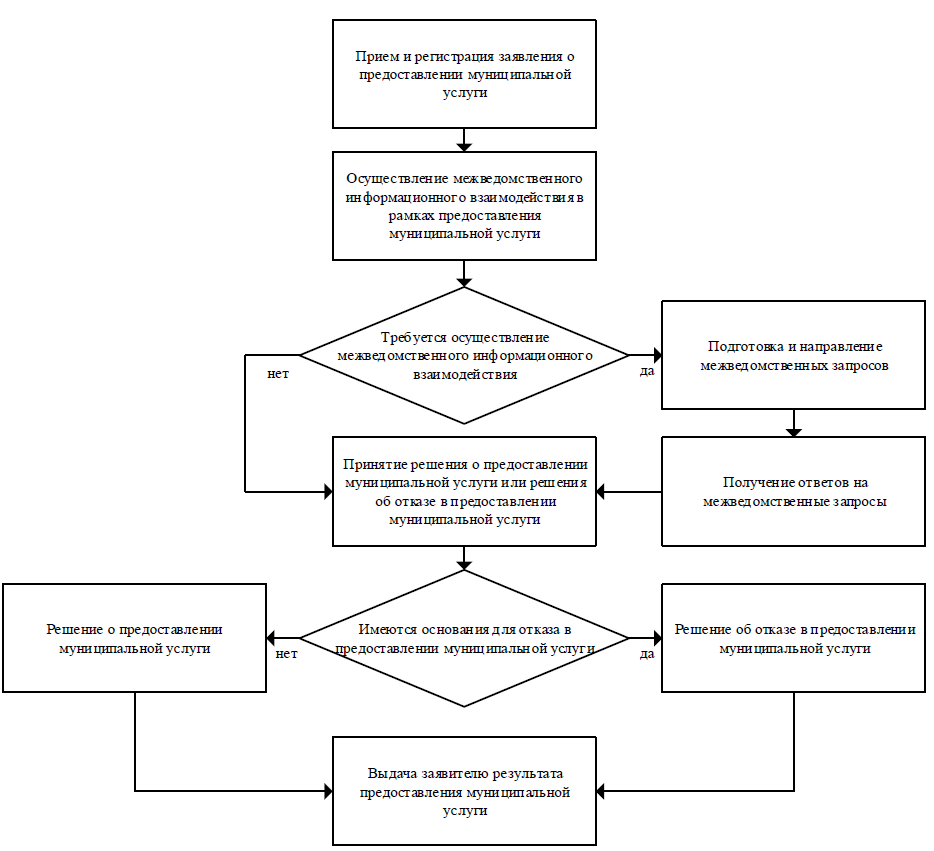 Приложение № 6к административному регламенту                                                  Главе МР "Княжпогостский" -                                                 руководителю администрации                                           ________________________________                                                     (для юридических лиц -                                                  наименование организации,                                                         юридический адрес,                                           ________________________________                                                       контактные телефоны)                                           ________________________________                                              (для физических лиц - Ф.И.О.,                                                   паспортные данные, адрес                                           регистрации по месту жительства)Жалоба                       (Изложение по сути обращения)    _____________    _______________________    _______________________       (дата)           Ф.И.О., должность          подпись, печать Об утверждении административного регламента по предоставлению муниципальной услуги «Признание семьи или одиноко проживающего гражданина малоимущими для предоставления им по договорам социального найма жилых помещений муниципального жилищного фонда» на территории сельских поселений  МР «Княжпогостский» ПоказателиЕдиницаизмеренияНормативное значение показателяПоказатели доступностиПоказатели доступностиПоказатели доступностиНаличие возможности получения в электронном виде (в соответствии с этапами перевода муниципальной услуг на предоставление в электронном виде)да/нетдаНаличие возможности получения муниципальной услуги через МФЦда/нетдаПоказатели качестваПоказатели качестваПоказатели качестваУдельный вес заявлений граждан, рассмотренных в установленный срок, в общем количестве обращений граждан в Органе%%100Удельный вес рассмотренных в  установленный срок заявлений на предоставление услуги в общем количестве заявлений на предоставление услуги через МФЦ%%100Удельный вес обоснованных жалоб в общем количестве заявлений на предоставление  муниципальной услуги в Органе	%%0Удельный вес количества обоснованных жалоб в общем количестве заявлений на предоставление услуги через МФЦ%%0Почтовый адрес для направления корреспонденции169200, Республика Коми, г. Емва, ул. Дзержинского, 81Фактический адрес месторасположения169200, Республика Коми, г. Емва, ул. Дзержинского, 81Адрес электронной почты для направления корреспонденцииemva_11@mail.ruТелефон для справок(82139) 22-486, 21-781Телефоны отделов или иных структурных подразделений(82139) 21-374, 21-781Официальный сайт в сети Интернет (если имеется)www.mrk11.ruГлава МР «Княжпогостский» - руководитель администрации Немчинов Анатолий ЛьвовичПочтовый адрес для направления корреспонденции169200, Республика Коми, г. Емва, ул. Дзержинского, 81Фактический адрес месторасположения169200, Республика Коми, г. Емва, ул. Дзержинского, 81Адрес электронной почты для направления корреспонденцииemva_14@mail.ruТелефон для справок(82139) 23-164, 21-090, 23-163Телефоны отделов или иных структурных подразделений         (82139) 23-163, 23-164, 21-374Начальник УправленияСакулина Светлана ЕвгеньевнаДень неделиЧасы работы (обеденный перерыв)Часы приема гражданПонедельник, вторник, среда, четверг9.00-17.30 (13.00-14.00)9.00-17.30 (13.00-14.00)Пятница9.00-16.009.00-16.00Суббота, воскресеньевыходнойПочтовый адрес для направления корреспонденции169200, Республика Коми, г. Емва, ул. Дзержинского, 78Фактический адрес месторасположения169200, Республика Коми, г. Емва, ул. Дзержинского, 78Адрес электронной почты для направления корреспонденцииknyazhpogostskiy@mydocuments11.ruТелефон для справок(82139) 23-2-22Официальный сайт в сети Интернет mydocuments11.ruФИО руководителяКузнецова Евгения ВикторовнаДни неделиЧасы работы (обеденный перерыв)Часы приема гражданПонедельник, среда, пятница8.00-15.00 (без перерыва на обед)8.00-15.00 (без перерыва на обед)Вторник, четверг12.00-18.00 (без перерыва на обед)12.00-18.00 (без перерыва на обед)Суббота, воскресеньевыходной№ запросаОрган, обрабатывающий запрос на предоставление услугиДанные заявителя Данные заявителя Данные заявителя Данные заявителя Данные заявителя Данные заявителя Данные заявителя Данные заявителя ФамилияФамилияИмяИмяОтчествоОтчествоДата рожденияДата рожденияДокумент, удостоверяющий личность заявителяДокумент, удостоверяющий личность заявителяДокумент, удостоверяющий личность заявителяДокумент, удостоверяющий личность заявителяДокумент, удостоверяющий личность заявителяДокумент, удостоверяющий личность заявителяДокумент, удостоверяющий личность заявителяДокумент, удостоверяющий личность заявителяВидСерияНомерВыданДата выдачиАдрес регистрации заявителя Адрес регистрации заявителя Адрес регистрации заявителя Адрес регистрации заявителя Адрес регистрации заявителя Адрес регистрации заявителя Адрес регистрации заявителя Адрес регистрации заявителя Индекс Регион Регион РайонНаселенный пунктНаселенный пунктУлицаДомКорпусКвартираАдрес места жительства заявителя Адрес места жительства заявителя Адрес места жительства заявителя Адрес места жительства заявителя Адрес места жительства заявителя Адрес места жительства заявителя Адрес места жительства заявителя Адрес места жительства заявителя Индекс РегионРегионРайонНаселенный пунктНаселенный пунктУлицаДомКорпусКвартираКонтактные данныеКонтактные данныеКонтактные данныеКонтактные данныеКонтактные данныеКонтактные данные№ п/пФамилия, имя, отчество (при наличии)Дата рожденияСтепень родстваМесто регистрацииСогласие на проверку заявленных сведений о доходах и имуществе1234Представлены следующие документыПредставлены следующие документыПредставлены следующие документыПредставлены следующие документыПредставлены следующие документыПредставлены следующие документыПредставлены следующие документыПредставлены следующие документыПредставлены следующие документыПредставлены следующие документыПредставлены следующие документы12345678910111213141516171819202122Место получения результата предоставления услугиМесто получения результата предоставления услугиМесто получения результата предоставления услугиМесто получения результата предоставления услугиМесто получения результата предоставления услугиСпособ получения результата Способ получения результата Способ получения результата Способ получения результата Способ получения результата Способ получения результата Способ получения результата Способ получения результата Способ получения результата Способ получения результата Данные представителя (уполномоченного лица)Данные представителя (уполномоченного лица)Данные представителя (уполномоченного лица)Данные представителя (уполномоченного лица)Данные представителя (уполномоченного лица)Данные представителя (уполномоченного лица)Данные представителя (уполномоченного лица)Данные представителя (уполномоченного лица)Данные представителя (уполномоченного лица)Данные представителя (уполномоченного лица)Данные представителя (уполномоченного лица)ФамилияФамилияФамилияИмяИмяИмяОтчествоОтчествоОтчествоДата рожденияДата рожденияДата рожденияДокумент, удостоверяющий личность представителя (уполномоченного лица)Документ, удостоверяющий личность представителя (уполномоченного лица)Документ, удостоверяющий личность представителя (уполномоченного лица)Документ, удостоверяющий личность представителя (уполномоченного лица)Документ, удостоверяющий личность представителя (уполномоченного лица)Документ, удостоверяющий личность представителя (уполномоченного лица)Документ, удостоверяющий личность представителя (уполномоченного лица)Документ, удостоверяющий личность представителя (уполномоченного лица)Документ, удостоверяющий личность представителя (уполномоченного лица)Документ, удостоверяющий личность представителя (уполномоченного лица)Документ, удостоверяющий личность представителя (уполномоченного лица)ВидВидСерияСерияНомерНомерВыданВыданДата выдачиАдрес регистрации представителя (уполномоченного лица)Адрес регистрации представителя (уполномоченного лица)Адрес регистрации представителя (уполномоченного лица)Адрес регистрации представителя (уполномоченного лица)Адрес регистрации представителя (уполномоченного лица)Адрес регистрации представителя (уполномоченного лица)Адрес регистрации представителя (уполномоченного лица)Адрес регистрации представителя (уполномоченного лица)Адрес регистрации представителя (уполномоченного лица)Адрес регистрации представителя (уполномоченного лица)Адрес регистрации представителя (уполномоченного лица)Индекс Индекс Регион Регион Регион РайонРайонНаселенный пунктНаселенный пунктНаселенный пунктУлицаУлицаДомДомКорпусКорпусКвартираАдрес места жительства представителя (уполномоченного лица)Адрес места жительства представителя (уполномоченного лица)Адрес места жительства представителя (уполномоченного лица)Адрес места жительства представителя (уполномоченного лица)Адрес места жительства представителя (уполномоченного лица)Адрес места жительства представителя (уполномоченного лица)Адрес места жительства представителя (уполномоченного лица)Адрес места жительства представителя (уполномоченного лица)Адрес места жительства представителя (уполномоченного лица)Адрес места жительства представителя (уполномоченного лица)Адрес места жительства представителя (уполномоченного лица)Индекс Индекс РегионРегионРегионРайонРайонНаселенный пунктНаселенный пунктНаселенный пунктУлицаУлицаДомДомКорпусКвартираКонтактные данныеКонтактные данныеКонтактные данныеКонтактные данныеКонтактные данныеКонтактные данныеКонтактные данныеКонтактные данныеДатаПодпись/ФИО№ п/пНаименованиепринятых документовКоличествоэкземпляровПодпись получателя№ п/пДата поступления заявленияФ.И.О. гражданина-заявителяАдрес занимаемого жилого помещенияРешение органа местного самоуправления (дата, номер)Краткое содержаниеСообщение гражданину о принятом решении (дата и номер извещения)